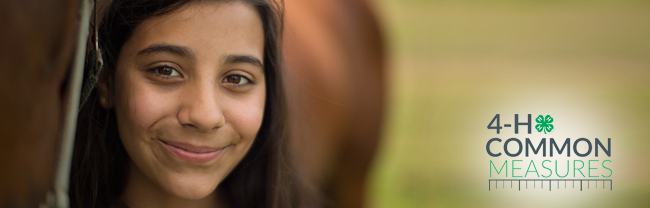 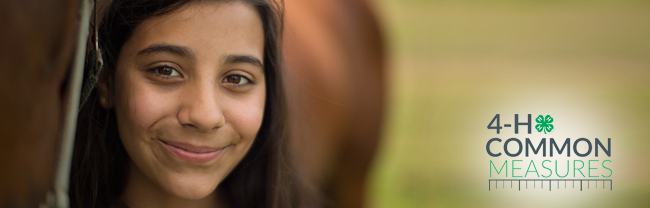 Your Interest in Science & Science Thinking1.   Are you interested in learning about animal science? YesUsuallyNot reallyNo2.   Are you interested in learning about plant science?YesUsuallyNot reallyNo3.   Are you interested in learning about environmental science?YesUsuallyNot reallyNo4.   Are you interested in learning about robotics?YesUsuallyNot reallyNo5.   Are you interested in learning about engineering?YesUsuallyNot reallyNo6.   How much do you like science?A lotA littleNot at all7.   Would you like a job that uses science?YesSort ofNo8.   How much do you like engineering?A lotA littleNot at all9.   Would you like a job that uses engineering?YesSort ofNo10. Do you ask questions about how things work?YesUsuallyNot reallyNo11. Do you try new things to see how they will work?YesUsuallyNot reallyNo12. Do you look at how things are the same or different?YesUsuallyNot reallyNo13. Do you compare how different things work?YesUsuallyNot reallyNo14. Do you take things apart to see how they work?YesUsuallyNot reallyNo15. Do you come up with ideas for how to build new things?YesUsuallyNot reallyNo16. At 4-H, did you learn new things about science?YesSort ofNo17. At 4-H, did you learn new things about engineering?YesSort ofNo18. At 4-H, did you talk about how science can be used to help solve everyday problems?YesSort ofNo19. Have you shared your science-related project with others?YesSort ofNoYour Science Skills & Attitudes20.  Do you know how to ask a hypothesis that can be tested?YesSort ofNo21.  Do you know how to plan an experiment?YesSort ofNo22.  Do you know how to analyze data to draw conclusions about a hypothesis?YesSort ofNo23.  Do you know how to communicate the results of an experiment to others?YesSort ofNoFor the following questions, please mark how much you agree with each sentence.24. I like science.Strongly agreeAgreeDisagreeStrongly disagree25. I would like a job that involves using science.Strongly agreeAgreeDisagreeStrongly disagree26. I would like to study science after high school.Strongly agreeAgreeDisagreeStrongly disagreeYour Engineering Skills & Attitudes27.  Do you know how to define an engineering design problem?YesSort ofNo28.  Do you know how to identify potential solutions to a design problem? YesSort ofNo29.  Do you know how to evaluate test results to identify the best solution?YesSort ofNo30.  Do you know how to communicate a design solution to others?YesSort ofNoFor the following questions, please mark how much you agree with each sentence.31. I like engineering.Strongly agreeAgreeDisagreeStrongly disagree32. I would like a job that involves using engineering.Strongly agreeAgreeDisagreeStrongly disagree33. I would like to study engineering after high school.Strongly agreeAgreeDisagreeStrongly disagreeAbout You34.  How old are you?		years old35.  What grade are you in? If it is summer break, which grade will you be starting in the fall?		grade36.  Which of the following best describes your gender? Male (boy)Female (girl)I don’t want to say37.  Which of the following best describes your race? AsianBlack or African AmericanHispanic or LatinoNative AmericanNative Hawaiian/Other Pacific IslanderWhite or CaucasianMore than one raceI don’t know38.  How many hours do you typically spend on 4-H activities each week? Less than 1 hour1 hour2 hours3 hours4 hours5 or more hours39.  Are you involved in 4-H at the county level? YesNo40.  Are you involved in 4-H at the state level? YesNo41.  Are you involved in 4-H at the national level? YesNo42.  Was this survey easy to complete? YesSort of No43. Did you ask for help in completing this survey? YesNo44. Why are you involved in 4-H?45. What has been the most important thing you have learned by being involved in 4-H?46. How might you be different if you had never been involved 4-H?Thank you very much!  Please return this form as directed.